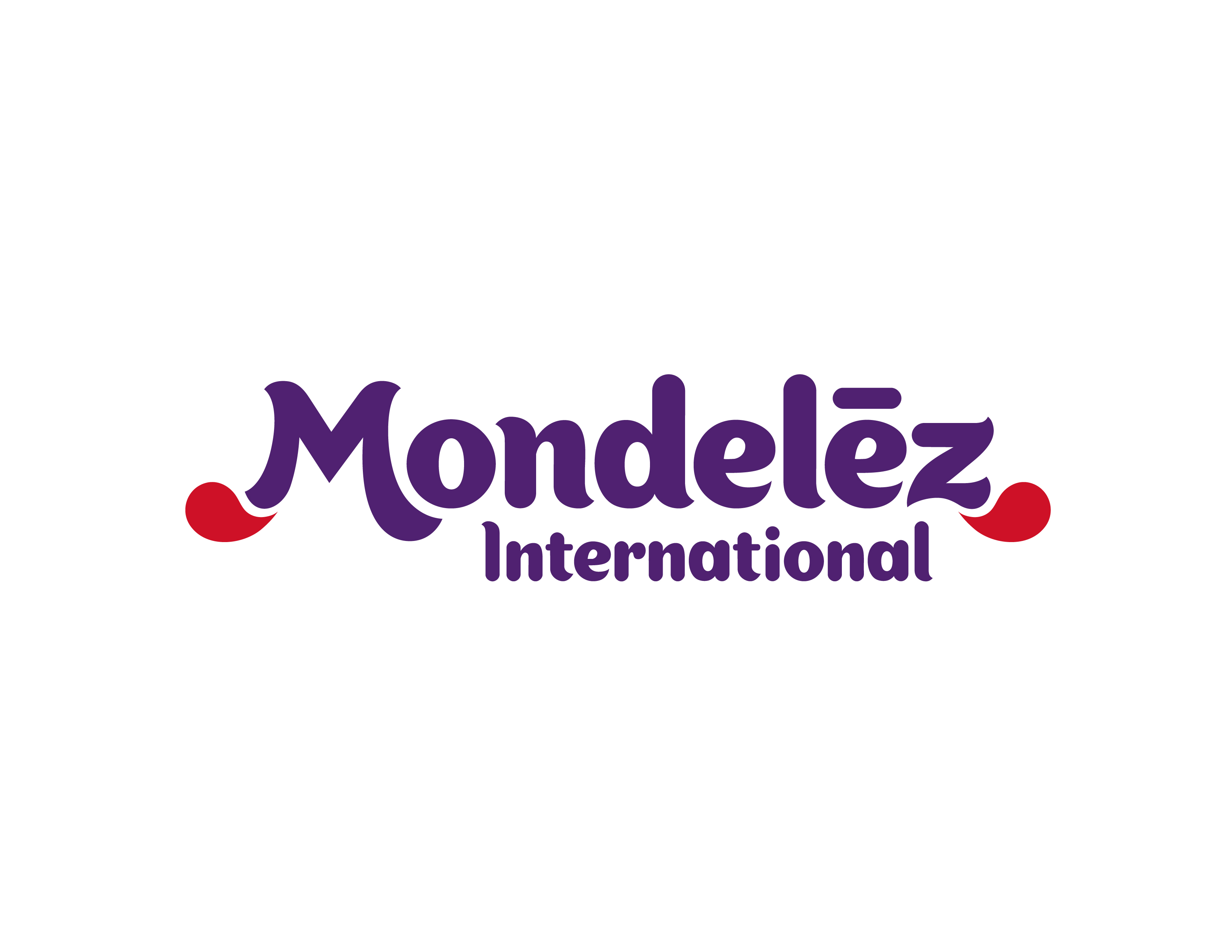 Figaro v jesennej kampani inšpiruje 
k spoločne stráveným rodinným chvíľam V špeciálnej rodinnej stolovej hre pripravenej v spolupráci s Dino Toys objavia zákazníci krásy Slovenska Hlavnou výhrou septembrovej súťaže bude rodinný automobil Bratislava 22. augusta 2017 – Tradičná značka čokolád a bonboniér Figaro pripravuje pre slovenských zákazníkov jesennú kampaň. Jej hlavnou linkou je apel na spoločne strávené chvíle v rodinnom kruhu. Nosnou časťou kampane je spotrebiteľská súťaž, ktorá prebieha v mesiaci september. V týždennom žrebovaní môžu zákazníci vyhrať až 750 ks špeciálnych Figaro stolových hier. Hlavnou výhrou je rodinný automobil Hyundai i30 combi. Do súťaže sa môže zapojiť každý, kto nakúpi produkty Figaro od Mondelēz v minimálnej hodnote 2 eur a zaregistruje svoju účtenku cez web www.figaro.sk alebo cez SMS na čísle 7409. „Figaro je predovšetkým rodinná značka čokoládových pochúťok,“ hovorí Kristína Mikulová, manažérka značky Figaro. „Preto v našej kampani chceme podporiť spoločné rodinné zážitky. Také, aké mali rodičia dnešných detí v časoch bez smartfónov a internetu. Jesenná kampaň má inšpirovať k tráveniu spoločných chvíľ, či už pri hraní Figaro stolovej hry, ale tiež pri objavovaní krás Slovenska.“ Limitovaná edícia Figaro stolovej hry vznikla v spolupráci so známym výrobcom stolových hier, firmou Dino Toys. Hra podrobne predstaví najkrajšie miesta na Slovensku. Okrem dobre známych miest ako Bojnický zámok, Vysoké Tatry či Kremnica spoznajú hráči i divoké Poloniny, majestátne Topoľčianky, ale tiež všetky slovenské zoologické záhrady. Mechanika tejto rodinnej hry pre celú rodinu je analogická s populárnymi Putovaniami po hradoch a zámkoch. Pri hre sa tak rodičia a deti nielen zabavia, ale získajú tiež inšpiráciu na jesenné rodinné výlety.      PR časť kampane realizuje agentúra PR.Konektor. Mediálne bude podporená na Facebooku a v outdoore, kde sa objaví predovšetkým v presvetlených CityLight vitrínach v blízkosti obchodov. Aktiváciu v instore podporí špeciálne viditeľne označené vystavenie. Tlačové správy spoločnosti Mondelez nájdete tu:http://www.mynewsdesk.com/cz/mondelez-cz-skO spoločnosti Mondelez Slovakia s.r.o. Spoločnosť Mondelez Slovakia s.r.o. je súčasťou skupiny spoločností Mondelēz International, ktorá je popredným svetovým výrobcom čokolády, sušienok, žuvačiek a bonbónov. Skupina v súčasnej dobe zamestnáva takmer 100 tisíc zamestnancov a svoje výrobky predáva v 165 krajinách sveta. Medzi jej najznámejšie značky patrí čokoláda Milka a Cadbury, sušienky Oreo a LU alebo žuvačky Trident. Do portfólia produktov na českom a slovenskom trhu patria značky BeBe Dobré ráno, Brumík, Fidorka, Figaro, Halls, Kolonáda, Miňonky, TUC či Zlaté. Mondelēz International je v Českej republike a na Slovensku jednotkou vo výrobe sušienok a čokoládových cukroviniek. V štyroch továrňach, dvoch obchodných jednotkách a centre zdieľaných služieb zamestnáva takmer 2,5 tisíc ľudí. Obchodné zastúpenie firmy tu predáva 430 produktov pod 19 značkami. Viacej na www.mondelezinternational.com, www.facebook.com/mondelezinternational a www.twitter.com/MDLZ.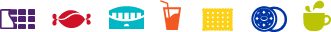 Kontact:Gabriela BechynskáFilip Švaňa+420 775 038 045+421 911 404 083gabriela.bechynska@mdlz.comfilip.svana@prkonektor.sk   